Compliance indicator: Percentage of toddlers with disabilities exiting Part C with timely transition planning for whom the Lead Agency has conducted the transition conference held with the approval of the family at least 90 days, and at the discretion of all parties, not more than nine months, prior to the toddler’s third birthday for toddlers potentially eligible for Part B preschool services. (20 U.S.C. 1416(a)(3)(B) and 1442)For an overview of the indicator, including explanation of the measurement, please access the SPP/APR modules: SPP/APR Basics, What you Need to Know. For more detailed information please access the current FFY Part C SPP/APR Package. The Measurement Table language is also included at the beginning of the indicator in the SPP/APR template/platform.What to Know About this IndicatorC-8C, the third requirement of Indicator C-8 related to early childhood transition, requires that a transition conference be held for all children potentially eligible for Part B, with the family’s approval, at least 90 days but not more than 9 months before the toddler’s third birthday. Each state is required to develop a definition for “potentially eligible” in collaboration with Part B, such as ‘all children with IFSPs.Children whose parents do not give approval for the transition conference are not included in the C-8C calculation. This indicator is a compliance indicator and targets are always 100%.Guidance on late referrals helps determine how to report children who are referred to Part C less than 135 days from their third birthday: Federal IDEA Part C and Part B Transition Requirements for Late Referrals to IDEA Part C (2018)General TipsReview and respond to information included in the sections “OSEP Response” and “Required Actions” from the previous year’s APR for this indicator. Include the state’s response in " Prior FFY Required Actions" section for the SPP/APR reporting platform.Ensure that all information is entered into the appropriate fields in the platform.Check that your numbers exactly match the OSEP pre-populated/auto-calculated numbers.Exclude extraneous information that may cause confusion or create additional questions for the reader.1. Historical DataTips (if baseline changed) Change both the baseline year (FFY) and the baseline data in the “Historical Data” section. Baseline can be changed to reflect the current FFY or a prior FFY.Record the baseline data so it is consistent with the state’s data for that FFY as reported in the “Historical Data” section or in the “Current FFY Data” section. Do not round up or round down the numbers (e.g., use 89.52% not 90%). Describe how stakeholders were involved in the decision to change baseline and what information/data was shared to inform their input (e.g., trend data, data quality issues, state initiatives impacting the data). Include this information in the “Additional Information” section unless information specific to changing baseline for this indicator is included in the “Introduction” and the stakeholder engagement information is checked to repeat for each indicator.Describe the justification/reason(s) for resetting baseline in the “Additional Information” section. Reasons for changing baseline most frequently impact comparability of data across FFYs, such as changes in state data collection tools, methodology, or data source (e.g., state changed their data source and methodology for collecting and reporting data for this indicator from using a selection of records based on monitoring to using their new state database and reporting data on all children).See the following resources for more information on justifications for resetting baseline and targets: Target Setting GuideOSEP’s Universal TA for FFY 2020-2025 IDEA Part C SPP/APR User Guide Note: Targets cannot be changed for Indicator C-8C since it is a compliance indicator.2. FFY SPP/APR Data2A. Current FFY DataTips (if slippage occurred):Consider factors that have impacted slippage (e.g., policies and procedures are not clear, change in local leadership, personnel/workforce shortage, providers not understanding requirements and procedures, natural disaster) when describing reasons for slippage. See State Examples of Slippage. 2B. No Parent Approval for Transition Conference, Exceptional Family Circumstance and Reasons for Delays Tips (if exceptional family circumstances/reasons for delay)Report specific reasons for the delay based on review of records for children whose services were delayed. Include both program reasons for delay resulting in noncompliance and reasons due to exceptional family circumstances as defined in 34 CFR 303.310(b). See Examples of Reasons for Delay and Exceptional Family Circumstances for Indicator 8-C. 2C. Data Sources3. Correction of Findings of Noncompliance in Previous FFYTips (if findings of noncompliance were identified in the previous year): Describe how the state verified correction of both the regulatory requirements and the individual cases of noncompliance. Both must be verified as corrected for a finding of noncompliance to be considered corrected. See OSEP Memorandum 09-02.Describe how the state verified that each EI program is correctly implementing the regulatory requirements for transition conferences (e.g., performing at 100% compliance) by including the following: Number of programs/districts that had findings of noncompliance. For example: Of the 20 EI programs in the state five programs had finding of noncompliance. A total of eight findings of noncompliance were identified across the five programs. Data source and the amount of updated or subsequent data reviewed to determine program/district is at 100% compliance. For example: The state reviewed one month of updated or subsequent data from the state’s data system on all children exiting Part C who were potentially eligible for Part B for each of the five EI programs to determine if a timely transition conference was held. If different amounts of data were used to verify correction for each program/district based on the level and extent of the noncompliance describe those differences. For example: For two EI programs, each with one finding due to one child with noncompliance, five subsequent records for children exiting Part C who were potentially eligible for Part B were reviewed to determine if a timely transition conference was held to verify correction. For one additional EI program with a finding due to 10 children with noncompliance, 30 subsequent records for children exiting Part C who were potentially eligible for Part B were reviewed to verify these children had a timely transition conference. Based on the review of data, the state determined that each EI program was at 100% compliance and correctly implementing the transition conference requirements.Describe how the state verified that each individual case of noncompliance was corrected by including the following:Number of children identified with noncompliance from previous FFY Number of children for whom records were reviewed to determine if they received a timely transition conference although late unless they were no longer in the jurisdiction of the program. Data source used to verify child correction (e.g., data system, child record)Total number of children verified as corrected (e.g., number who received a timely transition conference although late and number who were no longer in the jurisdiction of the program)Describe the actions taken to address the noncompliance not verified as corrected including information regarding the nature of any continuing noncompliance, methods used to ensure correction, and any enforcement actions that were taken.Explain why the state did not identify any findings of noncompliance if the State reported less than 100% compliance for the previous reporting period. For example: In the previous FFY, there were 20 children identified with noncompliance across three programs. The state verified correction of noncompliance for each of the three EI programs prior to issuing findings (pre-correction). To verify this correction, the state reviewed records for each of the 20 children and determined they had a transition conference although late or they were no longer in the jurisdiction of the program. In addition, the state reviewed one month of updated or subsequent data on children exiting Part C for each of the three programs and verified these children in each of the programs had a timely transition conference. The state confirmed each program was performing at 100% compliance and implementing the timely transition conference requirements.4. Correction of Findings of Noncompliance Identified Prior to Previous FFY (Longstanding Noncompliance)Tips (if there were identified findings of noncompliance prior to the previous year, i.e., longstanding noncompliance):Describe how the state verified correction of both the regulatory requirements and the individual cases of noncompliance. Both must be verified as corrected for a finding of noncompliance to be considered corrected. See OSEP Memorandum 09-02.Describe how the state verified that each EI program is correctly implementing the regulatory requirements for transition conferences (e.g., performing at 100% compliance) by including the following: Number of programs/districts that had findings of noncompliance. For an example, see 3 above in the section on Tips (if there were identified findings of noncompliance in the previous year). Data source and the amount of updated or subsequent data reviewed to determine program/district is at 100% compliance. If different amounts of data were used to verify correction for each program/district describe those differences. For examples, see 3 above in the section on Tips (if there were identified findings of noncompliance in the previous year). Describe how the state verified that each individual case of noncompliance was corrected by including the following:Number of children with identified noncompliance from previous FFY Number of children for whom records were reviewed to determine if they received their transition conference although late unless they were no longer in the jurisdiction of the program. Data source used to verify child correction (e.g., data system, child record)Total number of children verified as corrected (e.g., number who received their transition conference although late and number who were no longer in the jurisdiction of the program)Describe the actions taken to address the noncompliance not verified as corrected including information regarding the nature of any continuing noncompliance, methods used to ensure correction, and any enforcement actions that were taken.APR Checklist and Tips—Indicator C-8C: Transition Conference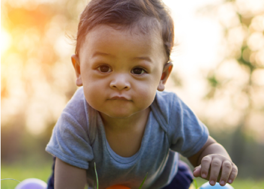 December 2022Were the following completed?YesNoNotesVerified or changed baseline year (Previous data pre-populated)Verified or changed baseline data (Previous data pre-populated)Verified accuracy of previous 5 years of data (Pre-populated)Were the following completed?YesNoNotesIndicated whether data include only those toddlers for whom the Lead Agency has conducted the transition conference held with the approval of the family at least 90 days, and at the discretion of all parties, not more than nine months, prior to the toddler’s third birthday for toddlers potentially eligible for Part B preschool services (yes/no)If no, provided explanationProvided number of toddlers with disabilities exiting Part C where the transition conference occurred at least 90 days, and at the discretion of all parties not more than nine months prior to the toddler’s third birthday for toddlers potentially eligible for Part BProvided number of toddlers with disabilities exiting Part C who were potentially eligible for Part BVerified accuracy of prior FFY data (Pre-populated)Verified accuracy of current FFY target (Pre-populated – always 100% for Indicator 8C)Verified accuracy of current FFY data (Auto-calculated by dividing number of toddlers with disabilities exiting Part C where the transition conference occurred at least 90 days, and at the discretion of all parties not more than nine months, prior to the toddler’s third birthday for toddlers potentially eligible for Part B by the number of toddlers with disabilities exiting Part C who were potentially eligible for Part B)Verified accuracy of status regarding meeting or not meeting target (Auto-calculated by comparing current FFY data to current FFY target)Verified accuracy of slippage statement (Auto-calculated using OSEP’s definition of slippage - see IDEA Part C SPP/APR User Guide [page 25]) Described reasons for slippage, if applicableWere the following completed?YesNoNotesProvided number of toddlers for whom the parent did not provide approval for the transition conference (This number will be subtracted from the "Number of toddlers with disabilities exiting Part C who were potentially eligible for Part B" field to calculate the denominator for this indicator)Provided number of documented delays attributable to exceptional family circumstances 
(This number will be added to the "Number of toddlers with disabilities exiting Part C where the transition conference occurred at least 90 days, and at the discretion of all parties not more than nine months prior to the toddler’s third birthday for toddlers potentially eligible for Part B" field to calculate the numerator for this indicator)Described reasons for delay, if applicableWere the following completed?YesNoNotesIndicated whether data for this indicator came from state monitoring or state databaseIf state monitoring, described the method used to select EIS programs for monitoringIf state database, provided the time period in which the data were collectedIf state database, described how the data accurately reflect data for infants and toddlers with IFSPs for the full reporting periodProvided additional information about this indicator, if needed (e.g., justification for changing baseline)Were the following completed?YesNoNotesProvided number of findings of noncompliance identifiedProvided number of findings of noncompliance verified as corrected within one yearVerified accuracy of number of findings of noncompliance subsequently corrected (Auto-calculated subtracting number of findings of noncompliance corrected in one year from the number of identified in previous FFY)Described how state verified that the source of noncompliance is correctly implementing the regulatory requirements if previous FFY finding were verified as correctedDescribed how state verified that each individual case of noncompliance was corrected if previous FFY finding were verified as correctedDescribed actions taken if previous FFY findings of noncompliance were not yet correctedWere the following completed?YesNoNotesVerified accuracy of the year(s) findings of noncompliance were identified prior to the previous FFY (Auto-populated)Verified accuracy of the number of findings of noncompliance not yet verified as corrected as of previous FFY APR (Auto-populated)Provided number of findings of noncompliance verified as subsequently correctedProvided findings not yet verified as corrected (Auto-calculated by subtracting the number of findings verified as corrected from the number of findings not yet verified as corrected)Described how state verified that the source of noncompliance is correctly implementing the regulatory requirements if previous FFY finding were verified as correctedDescribed how state verified that each individual case of noncompliance was corrected if previous FFY finding were verified as correctedDescribed actions taken if previous FFY findings of noncompliance were not yet correctedSuggested CitationDaSy Center, & ECTA Center. (2022). APR Checklist and Tips—Indicator C-8C: Transition Conference. SRI International.Suggested CitationDaSy Center, & ECTA Center. (2022). APR Checklist and Tips—Indicator C-8C: Transition Conference. SRI International.Suggested CitationDaSy Center, & ECTA Center. (2022). APR Checklist and Tips—Indicator C-8C: Transition Conference. SRI International.About UsThe contents of this document were developed under a grant, #H373Z190002, and a cooperative agreement, #H326P170001, from the Office of Special Education Programs, U.S. Department of Education. However, the content does not necessarily represent the policy of the U.S. Department of Education, and you should not assume endorsement by the Federal Government. DaSy Center Project Officers: Meredith Miceli and Amy Bae. ECTA Center Project Officer: Julia Martin Eile.About UsThe contents of this document were developed under a grant, #H373Z190002, and a cooperative agreement, #H326P170001, from the Office of Special Education Programs, U.S. Department of Education. However, the content does not necessarily represent the policy of the U.S. Department of Education, and you should not assume endorsement by the Federal Government. DaSy Center Project Officers: Meredith Miceli and Amy Bae. ECTA Center Project Officer: Julia Martin Eile.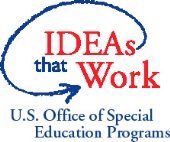 Find out more at dasycenter.org and ectacenter.org.Find out more at dasycenter.org and ectacenter.org.Find out more at dasycenter.org and ectacenter.org.